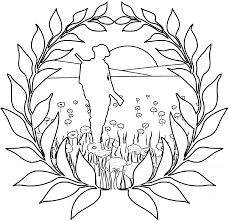 Anzac BiscuitsIngredients (Per Pair)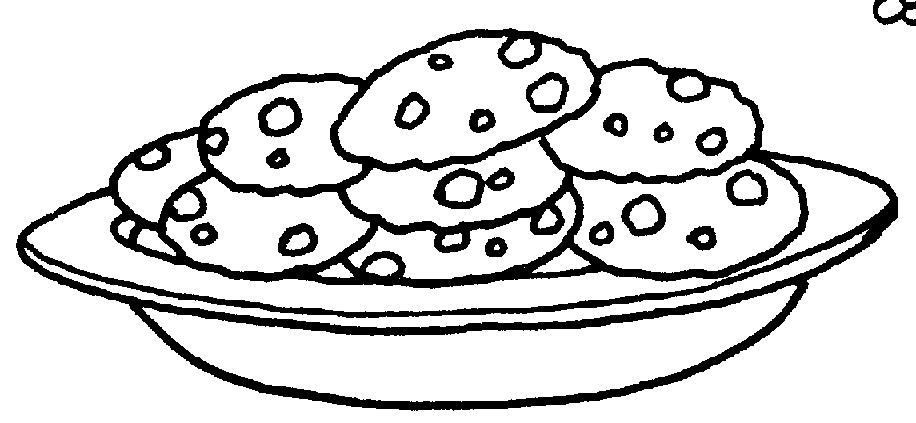 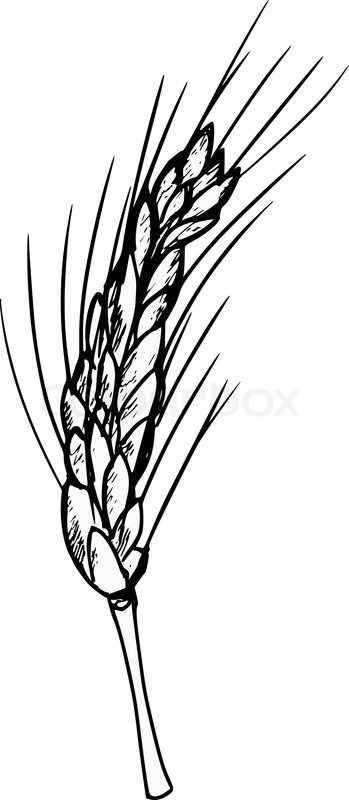 1 cup rolled oats¾  cup plain flour, sifted1 cup sugar¾ cup desiccated coconut½ cup margarine or butter2 Tbs golden syrup½ tsp bicarbonate of soda1 Tbs boiling waterMethodPreheat oven to 150.Combine oats, sifted flour, sugar and coconut.Combine margarine and golden syrup in a small saucepan and stir over gentle heat until melted.Mix soda with boiling water, add to melted margarine mixture.Stir the liquid into the dry ingredients and mix well.Take teaspoonfuls of mixture and place on a lightly greased tray; allow room to spread.Bake in a slow oven for 20 minutes.Loosen while warm, then cool on the tray.Learning IntentionTo know the difference between wet and dry ingredientsDivide the ingredients into 2 columns. Wet & Dry.What is the difference between the wet & dry ingredients?Explain what happened when you added the bicarb soda. Why do you think it did this?